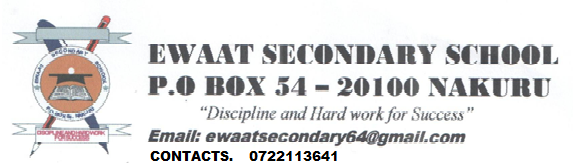 HISTORY AND GOVERNMENT FORM TWO TERM 1 2019 END- TERM EXAMSTIME: 2HRSNAME ……………………………………………….. A.D.M  NO. …………………………SIGN ……………………………………………… DATE …………………………………….ANSWER ALL THE QUESTIONSSECTION A: 30MKSIdentify two periods in History 	(2mks)................................................................................................................................................................................................................................................................................................................................................................................................................................................Identify three arms of government 	(3mks)................................................................................................................................................................................................................................................................................................................................................................................................................................................State two chemical methods of dating fossils 	(2mks) ................................................................................................................................................................................................................................................................................................................................................................................................................................................How do archeologist locate a pre- history site 	(2mks)................................................................................................................................................................................................................................................................................................................................................................................................................................................Name two archeological sites in Ethiopia 	(2mks)................................................................................................................................................................................................................................................................................................................................................................................................................................................What are the characteristics of Zinjanthropus 	(3mks) ................................................................................................................................................................................................................................................................................................................................................................................................................................................................................................................................................................................................................................................................................................................................................Explain two theories of the origin of agriculture 	(2mks)................................................................................................................................................................................................................................................................................................................................................................................................................................................................................................................................................................................................................................................................................................................................................................................................................................................................................................Outline the shortcomings of open field system of farming 	(2mks) ................................................................................................................................................................................................................................................................................................................................................................................................................................................List three characteristics of Third world countries 	(3mks) ................................................................................................................................................................................................................................................................................................................................................................................................................................................ ................................................................................................................................................................................................................................................................................................................................................................................................................................................State three sub - groups of luos 	(3mks) ................................................................................................................................................................................................................................................................................................................................................................................................................................................Give two ranks of the council of Elders among the Akamba (2mks) ................................................................................................................................................................................................................................................................................................................................................................................................................................................State two indicators of a conflict 	(2mks) ................................................................................................................................................................................................................................................................................................................................................................................................................................................Name two forms of trade 	(2mks) ................................................................................................................................................................................................................................................................................................................................................................................................................................................SECTION B : 70 MKSa) Name three Sub – species of Homo – Sapiens 	(3mks)................................................................................................................................................................................................................................................................................................................................................................................................................................................ ................................................................................................................................................................................................................................................................................................................................................................................................................................................b) Describe the culture of man during the middle stone age period 	(12mks)................................................................................................................................................................................................................................................................................................................................................................................................................................................ ................................................................................................................................................................................................................................................................................................................................................................................................................................................................................................................................................................................................................................................................................................................................................................................................................................................................................................................................................................................................................................................................................................................................................................................................................................................................................................................................................................................................................................................................................................................................................................................................................................................................................................................................................................................................................................................................................................................................................................................................................................................................................................................................................................................................................................................................................................................................................................................................................................................................................................................................................................................................................................................................................................................................................................................................................................................................................................................................................................................................................................................................................................................................................................................................................................................................................................a) State five characteristics of early agriculture in Europe before agrarian revolution 	(5mks)................................................................................................................................................................................................................................................................................................................................................................................................................................................................................................................................................................................................................................................................................................................................................................................................................................................................................................b) Describe six factors that led to agrarian revolution in North America 	(10mks)................................................................................................................................................................................................................................................................................................................................................................................................................................................................................................................................................................................................................................................................................................................................................................................................................................................................................................................................................................................................................................................................................................................................................................................................................................................................................................................................................................................................................................................................................................................................................................................................................................................................................................................................................................................................................................................................................................................................................................................................................................................................................................................................................................................................................................................................................................................................................................................................................................................................................................................................................................................................................................................................................................................................................................................................................................................................................................................................................................................................................................................................................................................................................................................................................................................................................................................................................................................................................................................................................................................................................................................................................................................................................................................................................a) Name five early visitors to the East Africa 	(5mks)................................................................................................................................................................................................................................................................................................................................................................................................................................................................................................................................................................................................................................................................................................................................................................................................................................................................................................b) Explain the impacts of Portuguese rule along the East of Africa 	(12mks) ................................................................................................................................................................................................................................................................................................................................................................................................................................................................................................................................................................................................................................................................................................................................................................................................................................................................................................................................................................................................................................................................................................................................................................................................................................................................................................................................................................................................................................................................................................................................................................................................................................................................................................................................................................................................................................................................................................................................................................................................................................................................................................................................................................................................................................................................................................................................................................................................................................................................................................................................................................................................................................................................................................................................................................................................................................................................................................................................................................................................................................................................................................................................................................................................................................................................................................................................................................................................................................................a) State three conditions to be fulfilled by a person who wants to become a Kenyan	(3mks) ................................................................................................................................................................................................................................................................................................................................................................................................................................................b) Explain six responsibilities of a Kenyan citizen 	(12mks)................................................................................................................................................................................................................................................................................................................................................................................................................................................................................................................................................................................................................................................................................................................................................................................................................................................................................................................................................................................................................................................................................................................................................................................................................................................................................................................................................................................................................................................................................................................................................................................................................................................................................................................................................................................................................................................................................................................................................................................................................................................................................................................................................................................................................................................................................................................................................................................................................................................................................................................................................................................................................................................................................................................................................................................................................................................................................................................................................................................................ ................................................................................................................................................................................................................................................................................................................................................................................................................................................................................................................................................................................................................................................................................................................................................................................................................................................................................................................................................................................................................................................................................................................................................................................................ Explain five  peaceful methods of resolving conflicts 	(10mks) ................................................................................................................................................................................................................................................................................................................................................................................................................................................................................................................................................................................................................................................................................................................................................................................................................................................................................................................................................................................................................................................................................................................................................................................................................................................................................................................................................................................................................................................................................................................................................................................................................................................................................................................................................................................................................................................................................................................................................................................................................................................................................................................................................................................................................................................................................................................................................................................................................................................................................................................................................................................................................................................................................................................................................................................................................................................................................................................................................................................................................................................................................................................................................................................................................................................................................................................................................................................................................................................................................................................................................................................................................................................................................................................................................................................................................................................................................................................................................................................................................................................